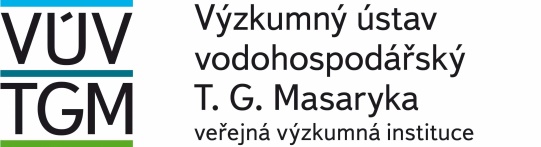 Zkrácená verze na fakturách VÚV TGM, v.v.i. Podbabská 2582/30 Praha 6 160 00(Na fakturách uvádějte výše uvedené číslo objednávky a přesný název naší organizace,IČO,DIČ)Objednáváme u Vás:1. Optická čtecí hlava pro Levelogger - 110149			1 Ks2. BARO-DIVER- datalogger pro atmosferický tlak - 110179			2 Ks3. Automatický hladinoměr Levelogger® Edge - 110023			6 KsKontaktní osoba ve VÚV : xxxxxxxxxx , e-mail: xxxxxxxxxxxxxxxxTato objednávka vstupuje v účinnost jejím zveřejněním v Centrálním registru smluv.Zveřejnění objednávky zajistí objednatel neprodleně po jejím podpisu.Žádáme o potvrzení objednávky.	 Karel Havlák 	Náměstek ředitele pro ekonomickou                                                                                                           a provozně technickou činnost              (vedená v rejstříku veřejných výzkumných institucí u Ministerstva školství, mládeže a tělovýchovy)Limitní cena  131 200,- Kč vč. DPHDodací termín 15.10.2018  Doprava Autem dodavateleDodací místo Viz. adresa na obj.Vyřizuje: xxxxxxxxxxxxxxxxxTelefon: 220 197 251/724875842Fax: 224 319 847E-mail: xxxxxxxxxxxxxxTermín dodání ddodádonejnejpozdějiDatum:1.10.2018Ing. Aleš Sekanina EKOTECHNIKA spol. s.r.o.Mokropeská 1832252 28 Černošice OBJEDNÁVKA: 577/2018 – 422.2